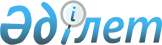 Об утверждении Положения о Государственном таможенном комитете Республики Казахстан
					
			Утративший силу
			
			
		
					Постановление Правительства Республики Казахстан от 29 апреля 1997 г. N 682. Утратило силу - постановлением Правительства РК от 18 декабря 1997 года N 1792 ~P971792

      Во исполнение Указа Президента Республики Казахстан от 14 января 1997 г. N 3329 U973329_ "О Государственном таможенном комитете Республики Казахстан" Правительство Республики Казахстан постановляет: 

      Утвердить прилагаемое Положение о Государственном таможенном комитете Республики Казахстан. 

 

     Премьер-Министр   Республики Казахстан

                                        Утверждено                               постановлением Правительства                                   Республики Казахстан                                от 29 апреля 1997 г. N 682 



 

                               Положение 

                о Государственном таможенном комитете 

                         Республики Казахстан 

                            (Гостаможком) 



 

                          I. Общие положения 



 

      1. Государственный таможенный комитет Республики Казахстан (далее - Комитет) является центральным исполнительным органом, возглавляющим единую систему таможенных органов Республики Казахстан, осуществляющим непосредственное руководство таможенным делом, проводящим единую государственную таможенную политику и осуществляющим в этих целях межотраслевую координацию. 

      Комитет осуществляет свою деятельность во взаимодействии с другими государственными органами, организациями и гражданами. 

      2. Комитет руководствуется в своей деятельности Конституцией Республики Казахстан, законами, актами Президента и Правительства Республики Казахстан и иными нормативными правовыми актами Республики Казахстан, а также настоящим Положением. 

      3. Финансирование Комитета осуществляется за счет ассигнований, предусмотренных в республиканском бюджете. 

      4. Структура и численность Комитета определяются Правительством Республики Казахстан. 

      5. Комитет является юридическим лицом, имеет печать с изображением Государственного герба Республики Казахстан и со своим наименованием на казахском и русском языках, соответствующие печати и штампы, счета (в том числе валютные) в банках и организациях, осуществляющих отдельные виды банковских операций. 



 

                 II. Основные задачи, функции и права 



 

      6. Основными задачами Комитета являются: 

      участие в разработке таможенной политики Республики Казахстан и реализация этой политики; 

      обеспечение в пределах своей компетенции единства таможенной политики на территории Республики Казахстан; 

      обеспечение в пределах своей компетенции экономической безопасности и интересов Республики Казахстан; 

      организация и совершенствование таможенного дела в Республике Казахстан; 

      обеспечение соблюдения таможенного законодательства, контроль за исполнением которого возложен на таможенные органы Республики Казахстан; 

      организация применения и совершенствование средств таможенного регулирования хозяйственной деятельности, исходя из приоритетов развития экономики Республики Казахстан и необходимости создания благоприятных условий для участия Казахстана во внешнеэкономической деятельности; 

      обеспечение участия Республики Казахстан в международном сотрудничестве по таможенным вопросам. 

      7. Комитет в соответствии с возложенными на него задачами: 

      готовит предложения о совершенствовании таможенной политики Республики Казахстан; 

      разрабатывает правовой, экономический и организационный механизмы реализации таможенной политики Республики Казахстан, обеспечивает их реализацию; 

      разрабатывает и реализует программы развития таможенного дела в Республике Казахстан; 

      участвует в подготовке в установленном порядке проектов законодательных и иных нормативных правовых актов о таможенном деле; 

      участвует в подготовке предложений о совершенствовании механизма регулирования взаимоотношений Республики Казахстан с мировым сообществом в сфере экономики, стимулирования экспорта и привлечения иностранных инвестиций; 

      вносит в установленном порядке предложения о ставках и механизме применения таможенных пошлин и налогов, взимание которых возложено на таможенные органы Республики Казахстан; 

      участвует в разработке мер экономической политики в отношении товаров, перемещаемых через таможенную границу Республики Казахстан, включая лицензирование; 

      организует систему контроля за правильностью определения таможенной стоимости товаров; 

      обеспечивает своевременное и полное внесение в республиканский бюджет таможенных пошлин и налогов, взимание которых возложено на таможенные органы Республики Казахстан; 

      обеспечивает эффективное использование таможенных режимов при перемещении товаров и транспортных средств через таможенную границу Республики Казахстан; 

      в установленном законодательством порядке выдает лицензии, квалификационные аттестаты таможенным брокерам и специалистам; 

      организует осуществление таможенного контроля и оформление товаров и транспортных средств, принимает меры к их совершенствованию; 

      обеспечивает самостоятельно и во взаимодействии с правоохранительными органами контроль за соблюдением режима зоны таможенного контроля, организует систему охраны объектов таможенной инфраструктуры, осуществляет другие меры по охране таможенной границы Республики Казахстан; 

      участвует в разработке и исполнении разрешительного порядка перемещения товаров и транспортных средств через таможенную границу Республики Казахстан; 

      осуществляет экспортный контроль за вывозом стратегических и других, жизненно важных для Республики Казахстан материалов, а также культурных ценностей; 

      осуществляет валютный контроль, в пределах своей компетенции и в соответствии с действующим законодательством; 

      обеспечивает участие таможенных органов Республики Казахстан в осуществлении мер по защите государственной безопасности, природной среды, животных и растений, защите интересов потребителей ввозимых товаров в республику; 

      организует ведение борьбы с контрабандой и иными преступлениями в сфере таможенного дела; 

      осуществляет работу, связанную с нарушениями таможенных правил; 

      организует деятельность таможенных органов Республики Казахстан в борьбе с международным терроризмом и способствует пресечению незаконного вмешательства в аэропортах Республики Казахстан в деятельность международной гражданской авиации; 

      осуществляет контроль за соблюдением должностными лицами таможенных органов Республики Казахстан законности при производстве по делам о контрабанде, об иных преступлениях в сфере таможенного дела, проведении оперативно-розыскной деятельности, производстве по делам о нарушении таможенных правил и их рассмотрении; 

      организует ведение таможенной статистики внешней торговли и специальной таможенной статистики Республики Казахстан; 

      ведет Товарную номенклатуру внешнеэкономической деятельности; 

      обеспечивает своевременное и объективное рассмотрение жалоб и обращений в рамках своей компетенции, принимает меры по устранению причин, порождающих ущемление прав и интересов граждан, организаций; 

      проводит информационно-разъяснительную работу по состоянию и развитию таможенного дела в Республике Казахстан; 

      принимает участие в разработке проектов международных договоров Республики Казахстан по вопросам таможенного дела, проводит в установленном законодательством Республики Казахстан порядке переговоры по их заключению, обеспечивает их выполнение; 

      участвует в деятельности международных организаций, занимающихся вопросами таможенного дела; 

      обеспечивает выполнение международных обязательств Республики Казахстан в части, касающейся таможенного дела; 

      обобщает и анализирует практику применения законодательства о таможенном деле в Республике Казахстан и зарубежных государствах, в том числе и проведение научно-исследовательских работ; 

      обеспечивает подготовку, переподготовку и повышение квалификации должностных лиц таможенных органов, подготовку специалистов для работы в таможенных лабораториях, других подведомственных организациях, утверждает учебные программы для подведомственных учебных заведений; 

      организует систему обучения специалистов в области таможенного дела для государственных органов, организаций; 

      в соответствии с законодательством Республики Казахстан создает, реорганизует и ликвидирует таможенные управления, таможни, таможенные посты, таможенные лаборатории, строительно-эксплуатационные и иные предприятия и организации, деятельность которых способствует решению задач таможенных органов Республик Казахстан; 

      обеспечивает функционирование в своей системе научно-исследовательских учреждений, учебных заведений; 

      в соответствии с законодательством Республики Казахстан осуществляет управление имуществом системы таможенных органов Республики Казахстан; 

      обеспечивает создание, функционирование и совершенствование единой автоматизированной системы таможенных органов Республики Казахстан; 

      развивает материально-техническую и социальную базу системы таможенных органов; 

      содействует реализации мер правовой и социальной защиты должностных лиц системы таможенных органов; 

      может иметь в распоряжении морские, речные и воздушные суда; 

      выполняет другие функции, возложенные на него законодательством Республики Казахстан. 

      8. Комитет при осуществлении возложенных на него задач и выполнении обязанностей вправе: 

      в пределах своей компетенции определять особенности правового регулирования таможенных режимов; 

      устанавливать порядок ввоза и вывоза товаров и транспортных средств в свободные таможенные зоны и свободные склады либо помещения их на таможенные склады; 

      вносить предложения в Правительство Республики Казахстан по установлению упрощенного, льготного порядка перемещения физическими лицами товаров; 

      запрашивать и получать от государственных органов, организаций, независимо от форм собственности и подчиненности, а также от должностных лиц, граждан документы и сведения, необходимые для выполнения возложенных на него задач и функций; 

      осуществлять в установленном законодательством порядке издательскую деятельность; 

      выполнять в установленном порядке функции государственного заказчика продукции (работ, услуг); 

      образовывать координационные экспертные советы и рабочие группы по вопросам таможенного дела; 

      взаимодействовать в пределах своей компетенции с государственными органами, организациями, а также с должностными лицами и гражданами как в Республике Казахстан, так и за ее пределами; 

      иметь ведомственную систему связи и передачи данных; 

      утверждать положения и уставы подведомственных организаций, назначать их руководителей, осуществлять ревизии и проверки финансово-хозяйственной деятельности этих организаций; 

      осуществлять иные правомочия, предусмотренные законодательством Республики Казахстан. 



 

                    III. Организация деятельности 



 

      9. Комитет входит в единую систему таможенных органов Республики Казахстан. 

      10. Комитет руководит деятельностью таможенных учреждений Республики Казахстан, таможенных лабораторий и других подведомственных ему организаций, а также деятельностью таможенных представительств Республики Казахстан за границей. 

      11. Центральный аппарат Комитета состоит из департаментов и структурных подразделений, обеспечивающих его деятельность. 

      12. Комитет возглавляет Председатель. 

      Председатель Комитета назначается на должность и освобождается от должности Президентом Республики Казахстан по представлению Премьер-Министра Республики Казахстан. 

      Председатель Комитета имеет заместителя, назначаемого на должность и освобождаемого от должности Правительством Республики Казахстан по представлению Председателя. 

      Председатель Комитета: 

      несет персональную ответственность за выполнение возложенных на Комитет задач; 

      представляет Комитет и обеспечивает взаимодействие с другими государственными органами Республики Казахстан; 

      издает приказы, подписывает (утверждает) нормативные акты в пределах компетенции Комитета, организует проверки их исполнения; 

      в пределах своей компетенции назначает на должность и освобождает от должности работников Комитета, руководящих работников таможенных управлений по областям, таможен, таможенных постов, руководителей таможенных лабораторий и других подведомственных организаций в соответствии с законодательством; 

      устанавливает правомочия подведомственных таможенных органов Республики Казахстан по самостоятельному решению организационных, кадровых, финансовых и иных вопросов; 

      утверждает положения о департаментах, не являющихся юридическими лицами, иных структурных подразделениях Комитета, таможенных управлениях по областям, таможнях, таможенных постах, а также подведомственных организациях; 

      утверждает в пределах структуры, численности и фонда оплаты труда сотрудников таможенных органов, установленных Правительством Республики Казахстан, штатные расписания Комитета, структуру, численность и фонд оплаты труда сотрудников таможенных управлений и таможен; 

      присваивает в пределах своих полномочий персональные звания должностным лицам таможенных органов, в установленном законодательством Республики Казахстан порядке вносит представления о присвоении персональных званий высшего начальствующего состава должностным лицам таможенных органов; 

      представляет в установленном законодательством Республики Казахстан порядке особо отличившихся работников к присвоению почетных званий и награждению государственными наградами Республики Казахстан; 

      применяет в полном объеме установленные законодательством Республики Казахстан меры дисциплинарного воздействия в отношении работников таможенных органов, руководителей таможенных лабораторий и других подведомственных организаций; 

      осуществляет другие функции и пользуется другими правами в соответствии с законодательством Республики Казахстан; 

      Председатель Комитета вправе делегировать отдельные, предоставленные ему полномочия подчиненным должностным лицам. 

      13. В Комитете образуется коллегия в составе Председателя Комитета (председатель коллегии), заместителя Председателя и других должностных лиц. 

      Численный состав коллегии утверждается Правительством. 

      Персональный состав коллегии утверждается Председателем. 

      Коллегия Комитета действует на основании Положения о коллегии, утверждаемого Председателем Комитета. 

      14. Комитет издает в пределах своей компетенции нормативные акты по таможенному делу, действующие на всей территории Республики Казахстан и обязательные для исполнения всеми государственными органами Республики Казахстан, организациями, независимо от форм собственности и подчиненности, а также должностными лицами и гражданами. 

 
					© 2012. РГП на ПХВ «Институт законодательства и правовой информации Республики Казахстан» Министерства юстиции Республики Казахстан
				